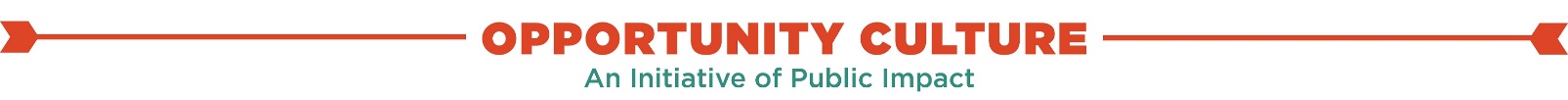 Multi-Classroom Leader Action PlannerA through-the-year checklist to help you succeedSummer (Before School Starts Each Year) Plan items below for the coming year, first with your principal/leadership team, then with your teaching teamCommunication  Prepare written materials/talking points for team to understand team structure, roles, vision, & goals. Prepare written materials/talking points for parents about team structure, roles, vision & goals, & parent role.Leading a Team Launch & lead: Create an action plan for the team’s work: clarify the team’s goals, roles, & steps to work together; include a weekly team & individual schedule; create standing agendas for each meeting. See sample agendas. Revisit team & school data versus annual goals for past year. Refer to the Theory of Action and Measures of Success documents your school design team developed.Set high annual learning standards & growth goals up to & beyond standards for team; align with school. Make a detailed plan to achieve learning & other goals.  Build cohesion: Plan how team will build relationships, collaborate, address challenges, & celebrate success. Support & develop: Plan how & when to co-teach, model, coach, observe, & give feedback to individuals. Manage yourself: Clarify your role (see especially the Organizational Chart Template) with the principal: what teachers, staff, subjects/courses, & grades you lead; to what extent you: teach, model, co-teach, observe, coach, review student work, lead improvement.Attend any MCL summer training; refresh through teaching excellence review.Add all to calendar: meetings of schoolwide instructional team of leaders, if any; meetings with MCL peers; meetings with principal for your coaching; meetings with your team; teaching, modeling, coaching, data review, etc.Instructional Excellence. See Instructional Excellence Summary and web pages for more detail. Establish plan & routines for your team in the following areas, aligned with school plans: Plan ahead & raise sights: Plan high-standards, differentiation-ready curriculum, lessons, & interim assessments. Set team interim standards & growth targets, aligned with annual goals & with school across grades/levels. Choose engaging instructional methods with differentiation options; conduct research to improve each year.  Connect with students & families to cultivate a culture of learning: Use strong bonds to motivate.Plan to: communicate vision that all students can succeed; build individual relationships; share student learning information; & motivate everyone to do their best with positive communications.  Establish superior classroom leadership: Set & follow teamwide routines to focus students on learning.Plan to help team: lead classrooms with a firm yet warm presence; set norms for student & teacher interactions; follow a behavior management cycle; & use positive systems highlighting exemplary behavior.  Execute rigorous, personalized lessons for mastery & growth: Engage students with ambitious learning goals, instruction for high growth & higher-order thinking, and personalization. Use digital learning wisely. Plan to: set ambitious learning goals for each class and individual student; prepare lessons aligned with curriculum and student needs (“personalization”); and engage students deeply in learning. Monitor student learning data during year: Assess frequently for mastery & growth; capture data.  Plan to: assess learning at start of year; give assessments aligned to each lesson, unit, & annual goal; track data efficiently; collect multiple data points; generate reports; & analyze data for individual & class needs.  Adjust instruction to meet each student’s needs: Adjust teaching methods, work difficulty, & assignments.Plan to: Collaborate with team to improve instruction rapidly for mastery & growth; & research additional interventions aligned to each student’s need as needed.  Share data with students & families about student growth vs. goals students help set: Engage students!Plan to: continuously lead students to set own goals, track own growth, & make choices to meet goals.Improving with Data Add all interim assessments to team calendar in advance of school year. Align schedule of major, interim assessments with planned reports to schoolwide instructional team of leaders. Summer (Before School Starts)Notes and Additional TasksOther notes: Additional Task To Do or Ask Others To DoBy WhomBy WhenNotes / Resources